Dear Students, phd-studentsand young scientists!Rectorate and Council for Student Research work of Kazan National Research Technical University named after A.N.Tupolev-KAI (KNRTU-KAI) invites to take part in the International Youth Scientific Conference “XXIV Tupolev’s Readings (A School of Young Scientists)”, devoted to the 130th anniversary of an aircraft designer Mr. Igor Sikorsky. The Conference will be held on November 7-8, 2019.Participants: students, PhD-students, young scientists. Form of participation: on-site participation, virtual participation. Participation is free of charge.At the Conference will be considered and discussed topical issues of development within Aerospace Technologies, Mechanical Engineering, Energy Engineering, Instrumentation, Informational, Infocommunication, Radioelectronic Technologies, as well as socio-economical dimensions in creation of Aerospace Structures.ADDITIONAL EVENTSCompetitive selection of innovative projects for participation in the Program «U.M.N.I.K.» (www.fasie.ru).Master-classes in areas.Sightseeing tour on Kazan.Visiting a Museum and Competence Centers of KNRTU-KAI (by agreement).SECTIONSAeromechanics, Design and Strength of Aeronautical Structures (for manned and unmanned flying vehicles)Aerodynamics and Design of Flying VehiclesStrength of Flying VehiclesPerspective Materials and Structure-Forming TechnologiesModern Materials and Progressive TechnologiesAircraft Technology and Composite ManufacturingPlasma and Additive TechnologiesNanotechnology и NanomaterialsModern Technologies of Digital Manufacturing in Mechanical EngineeringHeat Engineering, Heat Engines and Power InstallationsThermophysical Processes in Power Installations and Transportation SystemsWorking Processes in Rocket EnginesShipbuilding and Devices for Ocean StudiesInstrumentation, Electrical Equipment and Control SystemsInstrumentationControl in Engineering SystemsElectro-Optical Instruments and SystemsStandardization, Metrology and Quality Management in Aircraft and Mechanical EngineeringElectrical Engineering and Electrical Equipment for Transport MeansTechnosphere Safety Issues in Aircraft EngineeringEngineering Protection of EnvironmentInformation Systems and TechnologiesCAD SystemsApplied Mathematics and InformaticsIntelligent Information SystemsInformation Security SystemsHigh Performance Computing, Computer Networks and ModelingProcesses’ Dynamics and Intelligent SystemsApplied Mechanics, Theory of Mechanisms and Ma-chines, Mechatronics and RoboticsMathematical methods and models in applied researchRadioelectronic and Photonic Infocommunication and Instrumentation SystemsRadioelectronic and Telecommunication Devices and SystemsOptoelectronic, Microwave and Radio-Photonic Devices and SystemsAutomated Systems in Measure, Control and DiagnosticsElectronic, Micro- and Nanosystem Equipment and TechnologiesDesign and Manufacturing Technologies of Radioelectronic MeansHuman and Socio-Economic Dimensions in Knowledge-Based EngineeringPhilosophical, Historical and Methodological Issues in Development of EngineeringAerospace Area: History, and Communication SupportEconomic Fundamentals in Competitive Development of Knowledge-Based EngineeringEconomics and Management in ProductionSocial Relations and Potential of Youth in Industrial and Post-Industrial SocietyForeign Language in the Area of Professional CommunicationBased on the results of the conference it is planned to publish a collection of conference reports in electronic form. The Collection will be assigned codes: ISBN, UDK, BBK. Conference’s Reports will be registered in the system of Russian Science Citation Index (RSCI) of Scientific Electronic Library.On the Conference should be presented the results of original research and solutions of problematic issues. It is obligatory to enclose a result with verification on originality of the conference’s report. A percent of originality must be more than 65%. The Organizing Committee reserves the right to double-check the results.The Organizing Committee reserves the right to reject materials that do not correspond to the topics of the conference and / or formatted in violation of these requirements, as well as those submitted after the deadline for the receipt of materials (without notifying the authors). ATTENTION! Materials will be published in the Conference’s collection in the author's edition.Number of reports for one author (incl. coauthorship) – not more than two.Number of authors for a single report – not more than three.Length of reports: each report should be from 2 to 6 pages, excluding information about the authors and abstracts in Russian and English.TERMS OF PARTICIPATIONAND PROVISION OF MATERIALSTo take part in the Conference it is necessary before June 16th, 2019 to pass e-registration on the web-site of the Conference attaching the text of the report and the result with verification on its originality as well as accompanying papers. More information, templates for accompanying papers, and requirements for reports formatting are presented on the web-site of the event https://t4.kai.ru.ATTENTION! An original of the expert evaluation on the possibility of publication in the open press with a seal and approving signature is necessarily provided to the organizing committee upon arrival or sent by post. Also, it is necessary to provide contract(s) filled out with the consent(s) to publish the report(s) in the RSCI with the signature(s) of the Conference’s participant(s).Address of the Organizing Committee:10, K.Marx Str., 420111, KNRTU-KAI, Department of Academic and Research Work of Students, Office No. 207.Executive Secretary: Ms. Yulia O. Silnitskaya,Secretaries: Ms. Alena O. Antonova, Ms. Evgenia A. Evdokimova.Tel. / Fax: +7-843-231-0186, +7-843-238-1962.E-mail: nirs.kai.t4@gmail.com,Web-site: http://t4.kai.ruMINISTRY OF SCIENCE AND HIGHER EDUCATIONOF THE KAZAN NATIONAL RESEARCH TECHNICAL UNIVERSITY NAMED AFTER A.N.TUPOLEV-KAI (KNRTU-KAI)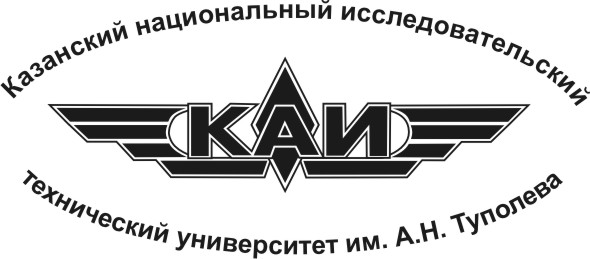 International YouthScientific Conference“XXIV Tupolev’s Readings
(A School of Young Scientists)”devoted to the 130th anniversary
of an aircraft designer Mr. Igor SikorskyNovember 7-8, 2019KAZAN